Mar del Plata, ______de ______________________de 2022.-  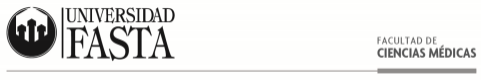 Lic.________________________________________  Directora  Carrera_____________________________________  S/D  De mi mayor consideración:  Por medio de la presente me dirijo a Usted a fin de solicitarle tenga a bien considerar un cambio de comisión en la/s asignatura/s de la  Carrera ______________________________________:  ASIGNATURA____________________________________de la comisión _______ a la comisión _______  ASIGNATURA____________________________________de la comisión _______ a la comisión _______  ASIGNATURA____________________________________de la comisión _______ a la comisión _______  ASIGNATURA____________________________________de la comisión _______ a la comisión _______  ASIGNATURA____________________________________de la comisión _______ a la comisión _______  ASIGNATURA____________________________________de la comisión _______ a la comisión _______  LOS CAMBIOS DE COMISIÓN DE LAS ASIGNATURAS HUMANÍSTICAS DEBEN SER SOLICITADOS EN EL DEPTO. DE FORMACIÓN  HUMANÍSTICA. (Edifico SVP 2do piso).  Los motivos por los cuales solicito estos cambios son:  _______________________________________________________________________________________________  _______________________________________________________________________________________________  _______________________________________________________________________________________________  _______________________________________________________________________________________________  _______________________________________________________________________________________________  _______________________________________________________________________________________________  _______________________________________________________________________________________________  Adjuntar Documentación para validar el pedido (si es por trabajo, recibo de sueldo y constancia del empleador con membrete,  aclaración horario y días laborales, con firma y sello).  Nombre y Apellido: ____________________________________  D.N.I: _______________________________________________ Firma  Teléfono:________________________________ ____________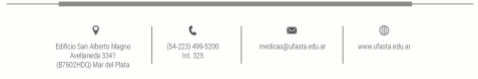 